Betreff:Bewerbungsformular für die Aufnahme in ein privatrechtliches Dienstverhältnis zum Land Kärnten als Landwirtschaftslehrer 											 ( Zutreffendes ankreuzen)Familienname (mit Akad. Grad):      	Vorname(n):      	 Geburtsname:      	Geburtsdatum:      	 Geburtsort:      	Geschlecht:	 weiblich 	 männlich	 Österreichische Staatsbürgerschaft	 ja	 neinWohnadresse:      	Telefon:      	 E-Mail:      	 Familienstand:      	Politischer Bezirk:      	 Gemeinde:      	Alleinverdiener:	 ja 	 nein	 Präsenzdienst/Zivildienst abgeleistet:	 ja    	 nein    untauglichBezug: Ausschreibung vom      	Ich ersuche um Aufnahme in ein privatrechtliches Dienstverhältnis zu Land Kärntenals      	Angaben der Verwendung laut AusschreibungIch habe mich bereits in den Jahren      	 um Aufnahme in den Landwirtschaftlichen Schuldienst beworben.Gewünschtes Beschäftigungsausmaß: 	 Vollbeschäftigt	 TeilbeschäftigtGewünschter Schulstandort:Mit Zuweisung an jede Landwirtschaftliche Schule	 einverstanden	 nicht einverstandenBegründung:      	Zu versorgende Personen (Ehepartner, Kinder, Geschwister usw.):   ja	 nein	Anzahl:      	Vor- u. Zuname:      	 Geb.-Dat.:      	 Verw.-Grad:     	Vor- u. Zuname:      	 Geb.-Dat.:      	 Verw.-Grad:     	Vor- u. Zuname:      	 Geb.-Dat.:      	 Verw.-Grad:     	Vor- u. Zuname:      	 Geb.-Dat.:      	 Verw.-Grad:     	Ehepartnerdaten:  Name:      	 Vorname:      	 Geb.-Dat.:      	Dienstgeber:      	 Tätigkeit:      	                                                                Name/Firma, AdresseDaten der Eltern:Vor- u. Zuname:      	 Dienstgeber:      	Vor- u. Zuname:      	 Dienstgeber:      	Schulausbildung – Ausbildung:    Volksschule 	 Hauptschule Landwirtschaftliche Fachschule:      		                                                                                                                                       genaue Bezeichnung der Schule Berufsschule:      	 Erl. Beruf:      	 HBLA:      		genaue Bezeichnung der Schule(n)Reifeprüfung(en) am:      	 Notendurchschnitt:      	Hochschule für Agrar- und Umweltpädagogik Ober St.Veit:  von      	 bis      	Notendurchschnitt (Semester):      	 (Abschlusszeugnis):      		Lehrbefähigungsprüfung für den Landw. Schuldienst am:      	 Notendurchschnitt:      	Studien:Universität(en):      		Studienrichtung(en):      	Sponsion / Graduierung / Promotion am:      	Sonstige Kenntnisse (besondere Fähigkeiten):   Führerschein der Gruppe(n):   A     B     C     D     E     F     GBisherige Berufslaufbahn:Dienstverhältnisse bei inländischen Gebietskörperschaften (Bund, Land, Gemeinde):von      	  bis      	 Dienstgeber      	 als      	     Einstufung in      	von      	  bis      	 Dienstgeber      	 als      	     Einstufung in      	Sonstige Dienstverhältnisse:von      	  bis      	 Dienstgeber      	 als      	     Einstufung in      	von      	  bis      	 Dienstgeber      	 als      	     Einstufung in      	Derzeitige Beschäftigung als:      	Dienstgeber:      	  in:      	Arbeitslosigkeit:   	 ja	 nein	wenn ja, seit wann:      	Vorstrafen: 	 ja	 neinSonstige Umstände, die für eine Bewerbung von Bedeutung sein können:(z.B. Voll- oder Halbwaise, Behinderung, usw.)Frühestmöglicher Eintrittstermin (Kündigungsfrist):      	LEBENSLAUF  Mit allfälligen Arbeitsproben bzw. Tests sowie der EDV–mäßigen Erfassung und Verarbeitung meiner Personal- bzw. Bewerberdaten im Rahmen des Auswahlverfahrens erkläre ich mich einverstanden. Zugleich versichere ich, die vorstehenden Angaben nach bestem Wissen und Gewissen gemacht zu haben und nehme zur Kenntnis, dass ich bei wissentlich unterlassenen oder falsch gemachten Angaben mit dem Ausschluss aus dem Auswahlverfahren zu rechnen habe.Beilagen:      MerkblattFolgende Punkte sind für die Einbeziehung in das Auswahlverfahren genau zu beachten:Für eine Bewerbung ist der vorliegende Bewerbungsbogen zu verwenden. Alle für Sie zutreffenden Daten (Personaldaten, Familienstandsdaten, Ehepartnerdaten, Ausbildungsdaten) sind bekanntzugeben, um eine Einbeziehung in das Auswahlverfahren zu ermöglichen.Die Bewerbung muss spätestens am letzten Tag der Bewerbungsfrist beim Amt der Kärntner Landesregierung einlangen. Die Einbringungsfrist ist der jeweiligen Ausschreibung zu entnehmen.Die in der jeweiligen Ausschreibung festgehaltenen Bedingungen sind zu beachten. Telefonische Auskünfte über den Verlauf des Auswahlverfahrens werden auf Grund des Datenschutzes nicht erteilt. Verständigungen erfolgen grundsätzlich auf schriftlichem Weg.	Darunter sind Personen zu verstehen, die Ihrem Haushalt angehören bzw. für die Sie nach dem Gesetz	überwiegend sorgepflichtig sind. Anzugeben sind: Vor- und Zuname, Geburtsdatum und	Verwandtschaftsgrad.	Hier sind die Daten des Ehepartners anzugeben.	Vorlage von Zeugnissen. Die Erfüllung der „besonderen Anstellungserfordernisse“ laut Ausschreibung ist mit geeigneten Nachweisen (in Kopie) zu belegen. Dazu gehören:	AbschlusszeugnisseReifeprüfungszeugnissePromotions- und SponsionsurkundenDiplome usw.	Angaben der einschlägigen Weiterbildungen im erlernten Beruf bzw. zusätzliche erworbene Kenntnisse (z.B. Sprachkenntnisse, EDV-Kenntnisse, usw.)	Bestätigung des zuständigen Arbeitsamtes.	Der Lebenslauf ist handgeschrieben abzufassen.Amt der Kärntner LandesregierungAbteilung 6 – Bildung und Sport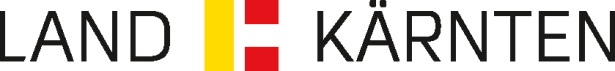 AuskünfteKöhldorfer IsabellaTelefon050 536 – 16024Fax050 536 – 16000E-Mailisabella.koehldorfer@ktn.gv.atAKL – FNr.: 051/1-17Seiten 5,(Ort)(Datum)(Unterschrift des Bewerbers)